ПРАВИТЕЛЬСТВО РОССИЙСКОЙ ФЕДЕРАЦИИПОСТАНОВЛЕНИЕот 21 января 2015 г. N 29ОБ УТВЕРЖДЕНИИ ПРАВИЛСООБЩЕНИЯ РАБОТОДАТЕЛЕМ О ЗАКЛЮЧЕНИИ ТРУДОВОГОИЛИ ГРАЖДАНСКО-ПРАВОВОГО ДОГОВОРА НА ВЫПОЛНЕНИЕ РАБОТ(ОКАЗАНИЕ УСЛУГ) С ГРАЖДАНИНОМ, ЗАМЕЩАВШИМ ДОЛЖНОСТИГОСУДАРСТВЕННОЙ ИЛИ МУНИЦИПАЛЬНОЙ СЛУЖБЫ, ПЕРЕЧЕНЬКОТОРЫХ УСТАНАВЛИВАЕТСЯ НОРМАТИВНЫМИ ПРАВОВЫМИАКТАМИ РОССИЙСКОЙ ФЕДЕРАЦИИВ соответствии со статьей 12 Федерального закона "О противодействии коррупции" Правительство Российской Федерации постановляет:1. Утвердить прилагаемые Правила сообщения работодателем о заключении трудового или гражданско-правового договора на выполнение работ (оказание услуг) с гражданином, замещавшим должности государственной или муниципальной службы, перечень которых устанавливается нормативными правовыми актами Российской Федерации.2. Признать утратившим силу постановление Правительства Российской Федерации от 8 сентября 2010 г. N 700 "О порядке сообщения работодателем при заключении трудового договора с гражданином, замещавшим должности государственной или муниципальной службы, перечень которых устанавливается нормативными правовыми актами Российской Федерации, в течение 2 лет после его увольнения с государственной или муниципальной службы о заключении такого договора представителю нанимателя (работодателю) государственного или муниципального служащего по последнему месту его службы" (Собрание законодательства Российской Федерации, 2010, N 37, ст. 4712).Председатель ПравительстваРоссийской ФедерацииД.МЕДВЕДЕВУтвержденыпостановлением ПравительстваРоссийской Федерацииот 21 января 2015 г. N 29ПРАВИЛАСООБЩЕНИЯ РАБОТОДАТЕЛЕМ О ЗАКЛЮЧЕНИИ ТРУДОВОГОИЛИ ГРАЖДАНСКО-ПРАВОВОГО ДОГОВОРА НА ВЫПОЛНЕНИЕ РАБОТ(ОКАЗАНИЕ УСЛУГ) С ГРАЖДАНИНОМ, ЗАМЕЩАВШИМ ДОЛЖНОСТИГОСУДАРСТВЕННОЙ ИЛИ МУНИЦИПАЛЬНОЙ СЛУЖБЫ, ПЕРЕЧЕНЬКОТОРЫХ УСТАНАВЛИВАЕТСЯ НОРМАТИВНЫМИ ПРАВОВЫМИАКТАМИ РОССИЙСКОЙ ФЕДЕРАЦИИ1. Настоящие Правила устанавливают порядок сообщения работодателем о заключении трудового договора или гражданско-правового договора на выполнение в организации в течение месяца работ (оказание организации услуг) стоимостью более 100 тыс. рублей с гражданином, замещавшим должности государственной или муниципальной службы, перечень которых устанавливается нормативными правовыми актами Российской Федерации (далее соответственно - трудовой договор, гражданско-правовой договор, гражданин), представителю нанимателя (работодателю) государственного или муниципального служащего по последнему месту его службы.2. Работодатель при заключении трудового договора или гражданско-правового договора в течение 2 лет после увольнения гражданина с государственной или муниципальной службы сообщает представителю нанимателя (работодателю) государственного или муниципального служащего по последнему месту его службы о заключении такого договора в письменной форме.3. Сообщение оформляется на бланке организации и подписывается ее руководителем или уполномоченным лицом, подписавшим трудовой договор со стороны работодателя, либо уполномоченным лицом, подписавшим гражданско-правовой договор. Подпись работодателя заверяется печатью организации или печатью кадровой службы (при наличии печатей).(в ред. Постановления Правительства РФ от 09.08.2016 N 762)4. Сообщение направляется представителю нанимателя (работодателю) гражданина по последнему месту его службы в 10-дневный срок со дня заключения трудового договора или гражданско-правового договора.5. В сообщении, направляемом работодателем представителю нанимателя (работодателю) гражданина по последнему месту его службы, должны содержаться следующие сведения:а) фамилия, имя, отчество (при наличии) гражданина (в случае, если фамилия, имя или отчество изменялись, указываются прежние);б) число, месяц, год и место рождения гражданина;в) должность государственной или муниципальной службы, замещаемая гражданином непосредственно перед увольнением с государственной или муниципальной службы (по сведениям, содержащимся в трудовой книжке и (или) сведениях о трудовой деятельности, предусмотренных статьей 66.1 Трудового кодекса Российской Федерации, за период прохождения государственной или муниципальной службы);(в ред. Постановления Правительства РФ от 10.07.2020 N 1017)г) наименование организации (полное, а также сокращенное (при наличии).6. В случае если с гражданином заключен трудовой договор, наряду со сведениями, указанными в пункте 5 настоящих Правил, также указываются следующие данные:а) дата и номер приказа (распоряжения) или иного решения работодателя, согласно которому гражданин принят на работу;б) дата заключения трудового договора и срок, на который он заключен (указывается дата начала работы, а в случае, если заключается срочный трудовой договор, - срок его действия);в) наименование должности, которую занимает гражданин по трудовому договору в соответствии со штатным расписанием, а также структурное подразделение организации (при наличии);г) должностные обязанности, исполняемые по должности, занимаемой гражданином (указываются основные направления поручаемой работы).7. В случае если с гражданином заключен гражданско-правовой договор, наряду со сведениями, указанными в пункте 5 настоящих Правил, также указываются следующие данные:а) дата и номер гражданско-правового договора;б) срок гражданско-правового договора (сроки начала и окончания выполнения работ (оказания услуг);в) предмет гражданско-правового договора (с кратким описанием работы (услуги) и ее результата);г) стоимость работ (услуг) по гражданско-правовому договору.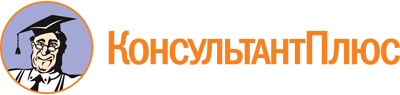 Постановление Правительства РФ от 21.01.2015 N 29
(ред. от 10.07.2020)
"Об утверждении Правил сообщения работодателем о заключении трудового или гражданско-правового договора на выполнение работ (оказание услуг) с гражданином, замещавшим должности государственной или муниципальной службы, перечень которых устанавливается нормативными правовыми актами Российской Федерации"Документ предоставлен КонсультантПлюс

www.consultant.ru

Дата сохранения: 14.03.2024
 Список изменяющих документов(в ред. Постановлений Правительства РФ от 09.08.2016 N 762,от 10.07.2020 N 1017)Список изменяющих документов(в ред. Постановлений Правительства РФ от 09.08.2016 N 762,от 10.07.2020 N 1017)